ЗаключениеКонтрольно-счетной палаты Дубровского районана отчет об исполнении бюджета Алешинского сельского поселения Дубровского муниципального района Брянской области за 2023 год.     п. Дубровка 							             19.04.2024 годаОснование для проведения экспертно-аналитического мероприятия: пункт 1.3.2 плана работы Контрольно-счётной палаты Дубровского района на 2024 год, утвержденного приказом председателем Контрольно-счетной палаты Дубровского района от 14 декабря 2022 года № 38 в новой редакции с изменениями, утвержденными приказом председателя КСП Дубровского района от 24 июля 2023 года № 21Общие положения.Заключение Контрольно-счётной палаты Дубровского района на отчет об исполнении бюджета Алешинского сельского поселения Дубровского муниципального района Брянской области за 2023 год подготовлено в соответствии со статьей 264.4 Бюджетного кодекса Российской Федерации, Положением о Контрольно-счётной палате Дубровского района, Стандартом внешнего муниципального финансового контроля 103 «Последующий контроль исполнения бюджета Дубровского района».Бюджетная отчетность Алешинского сельского поселения об исполнении бюджета за 2023 год предоставлена в Контрольно-счётную палату, в соответствии с Положением о бюджетном процессе в поселении.Предоставленный к внешней проверке годовой отчет за 2023 год не в полной мере соответствует требованиям Инструкции о порядке составления и представления годовой, квартальной и месячной отчетности об исполнении бюджетов бюджетной системы Российской Федерации, утвержденной приказом Минфина России от 28.12.2010 №191н.«Порядок составления, рассмотрения и утверждения проекта бюджета Алешинского сельского поселения Дубровского муниципального района Брянской области, а так же представления, рассмотрения и утверждения отчетности об исполнении бюджета и его внешней проверке» утвержденный решением Алешинского сельского Совета народных депутатов № 74 от 30.06.2021 не в полной мере соответствует ст. 264.6 БК РФ, в п. 9.1 раздела 9 включены показатели:- источников финансирования дефицита бюджета по кодам групп, подгрупп, статей, видов источников финансирования дефицитов бюджета. При этом положения ст. 264.6 БК РФ, предусматривающие утверждение данных показателей утратили силу с 01.01.2016 (Федеральный закон от 22.10.2014 № 311-ФЗ (ред. от 28.11.2018) «О внесении изменений в Бюджетный кодекс Российской Федерации»)- отдельными приложениями к проекту Решения об исполнении бюджета поселения за отчетный 2023 год утверждаются показатели название которых не соответствует названию показателей проекта Решения об исполнении бюджета за 2023 год,  Приложение № 1.Заключение подготовлено по результатам внешней проверки годовой бюджетной отчетности главного администратора, распорядителя средств бюджета муниципального образования, а также проверки годового отчета об исполнении за 2023 год представленного в Контрольно-счётную палату.1. Характеристика основных показателей исполнения бюджета.Показатели бюджета на 2023 год первоначально утверждены решением Алешинского сельского Совета народных  депутатов  от 20.12.2022 года № 128  «О бюджете Алешинского сельского поселения Дубровского муниципального  района Брянской области на 2023 год и на  плановый период 2024 и 2025 годов», по доходам в объеме 2 214,9 тыс. рублей, по расходам 2 214,9 тыс. рублей,  сбалансированным. В течение отчетного периода в решение 4 раза вносились изменения (№ 130 от 20.02.2023 года; № 136 от 19.06.2023г; №137 от 27.09.2023г. №154 от 20.12.2023г) объем дефицита составляет 484,4 рублей. С учетом изменений бюджет на 2023 год утвержден по доходам в объеме 2102,8 тыс. рублей, по расходам в объеме 2587,2 тыс. рублей, дефицит бюджета утвержден в сумме 484,4 рублей.Первоначально утвержденные доходы бюджета снижены на 112,1 тыс. рублей или на 5,1 %, расходы выше на 372,3 тыс. рублей, или 16,8 процента.Доходы бюджета за 2023 год составили 2118,3 тыс. рублей, или 100,7 % к утвержденным годовым назначениям. К уровню 2022 года, доходы снижены на 1659,8 тыс. рублей, или 44,0 процента.Расходы бюджета в 2023 году составили 2587,2 тыс. рублей, или 100,0 % к утвержденным годовым назначениям. К уровню 2022 года расходы снизились на 707,1 тыс. рублей, или на 21,5 процента.По итогам исполнения бюджета в 2023 году при уточненном плановом показателе дефицита бюджета в объеме 484,4 тыс. рублей, фактически   сложился дефицит в объеме 468,5 тыс. рублей.2. Анализ исполнения доходов бюджета.За 2023 год доходная часть бюджета Алешинского сельского поселения исполнена в сумме 2118,2 тыс. рублей, что составило 100,7 % к уточненным назначениям. Сверх плана в бюджет поступило 15,4 тыс. рублей.Динамика доходной части бюджета за 2019 - 2023 годы представлена в таблицеПриведенные данные свидетельствуют, что за 2023 год поступление доходов в бюджет по отношению к уровню предыдущего отчетного периода снизилось на 44,0 процента.План по собственным доходам исполнен в объеме 1387,3 тыс. рублей, или на 101,1 % плановых назначений, или  48,5 % к уровню 2022 года.Анализ структуры доходов бюджета Алешинского сельского поселения показал, что удельный вес собственных доходов в 2023 году составил 65,5%, что ниже уровня 2022 года (75,6%) на 10,1 процентного пункта.Динамика структуры доходов бюджета за 2019 - 2023 годы приведена                                                         в таблице,                               (%)Данные таблицы свидетельствуют о снижении в 2023 году доли собственных доходов и росте доли безвозмездных поступлений бюджета на 10,1 процентного пункта.Исполнение установленных заданий по налоговым и неналоговым доходам обеспечено на 101,1 процента. В структуре собственных доходов наибольший удельный вес занимают налоговые доходы, на их долю приходится 53,3 %, неналоговые доходы составляют 46,7% собственных доходов бюджета.Сведения о поступлении доходов за 2023 года приведены в таблице                                                                                                        (тыс. рублей)В 2023 году доходными источниками, сформировавшими 51,9% объема доходов бюджета Алешинского сельского поселения, являются   доходы от сдачи в аренду земельных участков, земельный налог.2.1 Налоговые доходы.За 2023 год налоговые доходы в бюджет поступили в сумме 738,8 тыс. рублей, или 102,2 % уточненного плана. В бюджет сверх плана поступило   16,0 тыс. рублей налоговых платежей. В целом по группе налоговых доходов выполнение и перевыполнение плановых назначений обеспечено по всем источникам. В структуре налоговых доходов наибольший удельный вес занимает земельный налог 72,3 процента.Налог на доходы физических лиц (НДФЛ) поступил в бюджет в сумме 37,0 тыс. рублей, или 102,9 % плана, сверхустановленные поступления составили 1,0 тыс. рублей. Первоначальный план по НДФЛ (29,0 тыс. рублей) ниже к исполнению 2023 года на 8,0 тыс. рублей или 27,6 процента. Темп роста поступления налога к уровню 2022 года 119,4 процента. Единый сельскохозяйственный налог поступил в бюджет в сумме 59,0 тыс. рублей, или 98,4%, плана сверхустановленные поступления составили 1,0 тыс. рублей. Первоначальный план по единому сельскохозяйственному налогу (44,0 тыс. рублей) ниже к исполнению 2023 года на 15,0 тыс. рублей или на 34,1 процента. Темп роста поступления налога к уровню 2022 года 122,7 процента. Налог на имущество физических лиц поступил в бюджет в сумме 109,0 тыс. рублей, или 100,0 % плана, сверхустановленные поступления составили 0,4 тыс. рублей. Первоначальный план по налогу на имущество физических лиц (87,0 тыс. рублей) ниже к исполнению 2023 года на 22,0 тыс. рублей или на 25,3 процента. Темп роста поступления налога к уровню 2022 года 147,5 процента. Земельный налог взимается по ставкам установленным в соответствии с подпунктом 1, 2 пункта 1 статьи 394 Налогового кодекса РФ.В 2023 году земельный налог поступил в бюджет в сумме 533,8 тыс. рублей, или 103,1 % плана, сверхустановленные поступления составили 16,0 тыс. рублей. Первоначальный план по земельному налогу (551,0 тыс. рублей) выше к исполнению 2023 года на 17,2 тыс. рублей или на 3,2 процента. Темп роста поступления налога к уровню 2022 года 90,6 процента. 2.2 Неналоговые доходы бюджетаЗа 2023 год в бюджет поступило 648,5 тыс. рублей неналоговых доходов. Годовой план исполнен на 99,9 процента. В структуре собственных доходов неналоговые доходы составляют 46,8 процента. Темп роста поступления неналоговых доходов к уровню 2022 года 30,7 процента.Доходы от сдачи в аренду имущества поступили   в сумме 82,0 тыс. рублей, что составляет 100,0% уточненного годового плана.Доходы от сдачи в аренду земельных участков поступили   в сумме 566,4 тыс. рублей, что составляет 99,9% уточненного годового плана.2.3 Безвозмездные поступленияБезвозмездные поступления от других бюджетов бюджетной системы Российской Федерации в 2023 году первоначально были запланированы в доходной части бюджета в объеме 410,9 тыс. рублей. В ходе исполнения бюджета фактический объем безвозмездные поступления составил 730,9 тыс. рублей, или 100,0% утвержденного плана. К уровню 2022 года общий объем безвозмездных поступлений снизился на 191,4 тыс. рублей, или на 20,9 процента. Доля безвозмездных поступлений из бюджетов других уровней в общем объеме доходов поселения в 2023 году составила 34,5 % против 47,5 % в 2022 году и на 13,0 процентных пункта ниже. В структуре безвозмездных поступлений дотации занимают 80,9 %, субвенции 15,7 %, межбюджетные трансферты 3,4 процента.Объем полученных дотаций составляет 591,0 тыс. рублей, или 100% от годового плана. Дотации бюджетам сельских поселений на выравнивание бюджетной обеспеченности за отчетный период исполнены в сумме 121,0 тыс. рублей, что составило 100% от годового плана. Дотации на поддержку мер по обеспечению сбалансированности бюджетов за отчетный период исполнены в сумме 470,0 тыс. рублей, что составило 100,0% от годового плана. К аналогичному уровню 2022 года кассовое исполнение составило 100,8 процента.Субвенции за отчетный период исполнены в сумме 114,9 тыс. рублей, что составило 100% от годового плана. К аналогичному уровню 2022 года увеличение составило 110,6 % или 14,3 тыс. рублей.Кассовое исполнение межбюджетных трансфертов сложилось в сумме 25,0 тыс. рублей, что составляет 100% годовых плановых назначений и 2,5 раза выше к уровню безвозмездных поступлений за аналогичный период 2022 года.Анализ исполнения расходов бюджета муниципального образования «Алешинское сельское поселение».Решением о бюджете в окончательной редакции расходы утверждены в сумме 2587,2 тыс. рублей, по сравнению с первоначально утвержденными расходы увеличены на 372,3 тыс. рублей или на 16,8 процента.Расходы бюджета исполнены в 2023 году в сумме 2587,2 тыс. рублей, что составляет 100,0% к уточненным бюджетным ассигнованиям. К уровню 2022 года расходы снижены на 21,5 процента.Динамика исполнения расходной части бюджета за 2019 – 2023 годы представлена в таблице.              Предоставленные в таблице данные свидетельствуют, что в 2023 году отмечается снижение темпа роста расходной части бюджета к уровню 2022 года на 141,3 процента. В 2021 году отмечается самый низкий показатель 71,7 процента. Исполнение бюджетных обязательств в отчетном периоде осуществлялось администрацией поселения в соответствии с полномочиями, определенными положениями Федерального закона от 06.10.2003 № 131-ФЗ «Об общих принципах организации местного самоуправления в Российской Федерации».Сведения о расходах за 2023 год представлены в таблице(тыс. рублей)Исполнение расходов бюджета за 2023 года осуществлялось по восьми разделам бюджетной классификации. Наибольший удельный вес в структуре расходов занимают расходы раздела 01 «Общегосударственные вопросы» расходы бюджета по данному разделу за 2023 год сложились в сумме 1475,2 тыс. рублей, или 100,0% к объему расходов, предусмотренных уточненной бюджетной росписью на 2023 год. Доля расходов по разделу в общей структуре расходов бюджета составила 57,0 процента. Расходы по данному разделу направлялись на функционирование высшего должностного лица муниципального образования, содержание центрального аппарата, закупку товаров, работ и услуг для муниципальных нужд, уплату налогов, обеспечение деятельности органов финансового (финансово-бюджетного) надзора.Расходы подраздела 0102 «Функционирование высшего должностного лица субъекта Российской Федерации и муниципального образования» исполнены в сумме 530,6 тыс. рублей;Расходы подраздела 0104 «Функционирование Правительства РФ, высших исполнительных органов государственной власти субъектов РФ, местных администраций» исполнены в сумме 924,3 тыс. рублей;По подразделу 0106 «Обеспечение деятельности финансовых, налоговых и таможенных органов и органов финансового (финансово-бюджетного) надзора» отражены расходы на выполнение передаваемых полномочий по внутреннему и внешнему финансовому контролю в сумме 10,0 тыс. рублей;По подразделу 0113 «Другие общегосударственные вопросы» отражены расходы в сумме 10,0 тыс. рублей, в том числе:- оценка недвижимости, признание прав и регулирование отношений муниципальной собственности в сумме 5,0 тыс. рублей- реализация переданных полномочий по решению отдельных вопросов местного значения поселений в соответствии с заключенными соглашениями в части формирования архивных фондов поселений в сумме 5,0 тыс. рублей;По разделу 02 «Национальная оборона» расходы бюджета за 2023 год сложились в сумме 114,9 тыс. рублей, или 100,0% к объему расходов, предусмотренных уточненной бюджетной росписью на 2023 год. Доля расходов по разделу в общей структуре расходов бюджета составила 4,5 процента. Структура раздела представлена одним подразделом 02 03 «Мобилизационная и вневойсковая подготовка».По разделу 04 «Национальная экономика» расходы за 2023 год исполнены в сумме 21,0 тыс. рублей, или 100,0% к утвержденной бюджетной росписи. Доля расходов по разделу в общей структуре расходов бюджета составила 0,8 процента. По разделу 05 «Жилищно-коммунальное хозяйство» расходы за 2023 года исполнены в сумме 803,3 тыс. рублей, или 100,0% к утвержденной бюджетной росписи. Доля расходов по разделу в общей структуре расходов бюджета составила 31,0 процентов.По подразделу 05 02 «Коммунальное хозяйство» кассовое исполнение расходов составило 15,0 тыс. рублей, или 100% к утвержденной бюджетной росписи, или 1,9 % в общей структуре расходов бюджета.По подразделу 05 03 «Благоустройство» расходы составили 788,3 тыс. рублей, или 100,0 % к утвержденной бюджетной росписи, или 30,5 % в общей структуре расходов бюджета.По разделу 07 «Образование» расходы за 2023 год исполнены в сумме 3,0 тыс. рублей, или 100,0% к утвержденной бюджетной росписи. Доля расходов по разделу в общей структуре расходов бюджета менее 0,1 процента.      По разделу 08 «Культура, кинематография» расходы за 2023 года исполнены в сумме 10,0 тыс. рублей, или 100,0% к утвержденной бюджетной росписи. Доля расходов по разделу в общей структуре расходов бюджета составила 0,4 процента. Структура раздела представлена одним подразделом – 08 01 «Культура», расходы направлены на мероприятия по охране, сохранению и популяризации культурного наследия (памятников).По разделу 10 «Социальная политика» расходы за 2023 года исполнены в сумме 149,6 тыс. рублей, или 100,0% к утвержденной бюджетной росписи. Доля расходов по разделу в общей структуре расходов бюджета составила 5,8 процента. Расходы направлены на выплату муниципальных пенсий (доплат к государственным пенсиям)По разделу 11 «Физическая культура и спорт» расходы за 2023 года исполнены в сумме 10,0 тыс. рублей, или 100,0% к утвержденной бюджетной росписи. Доля расходов по разделу в общей структуре расходов бюджета составила 0,4 процента. Средства направлены на реализацию переданных полномочий по решению отдельных вопросов местного значения в соответствии с заключенными соглашениями по обеспечению условий для развития на территории поселения физической культуры, школьного и массового спорта, организация проведения физкультурно-оздоровительных и спортивных мероприятий.4. Анализ реализации муниципальной программы.      Постановлением Алешинской сельской администрацией от 10.11.2022 № 34 утвержден перечень муниципальных программ Алешинского сельского поселения Дубровского муниципального района Брянской области на 2023 год и на плановый период 2024 и 2025 годов».      Муниципальные программы сформированы в соответствии с Порядком разработки, реализации и оценки эффективности муниципальных программ Алешинского сельского поселения Дубровского муниципального района Брянской области, утвержденным постановлением Алешинской сельской администрацией от 10.06.2020 года № 18.       В составе представленных материалов для проведения внешней проверки отчета об исполнении бюджета за 2023 год, представлена информация (Сводный годовой доклад) о результатах рассмотрения итогов реализации муниципальных программ, на предмет эффективности и целесообразности продолжения их реализации. - В нарушении п. 29 Постановления № 18 от 10.06.2020г. «Об утверждении порядка разработки, реализации и оценки эффективности муниципальных программ Алешинского сельского поселения Дубровского муниципального района Брянской области» Сводный годовой доклад  «О ходе о реализации и оценке эффективности муниципальных программ Алешинского сельского поселения Дубровского муниципального района Брянской области за 2023 года, утвержденный Постановлением Алешинской сельской администрации № 9 от 29.03.2024г. не опубликовано на официальном сайте Алешинской сельской администрации в сети Интернет. - В сводном годовом докладе, утвержденном Постановлением № 9 от 29.03.2024г. Алешинской сельской администрации «О ходе реализации и оценке эффективности муниципальных программ Алешинского сельского поселения Дубровского муниципального района Брянской области за 2023 год» цели и задачи муниципальной программы «Реализация отдельных полномочий Алешинского сельского поселения Дубровского муниципального района Брянской области на 2023-2025 годы» не соответствуют целям и задачам Паспорта муниципальной программы «Реализация отдельных полномочий Алешинского сельского поселения Дубровского муниципального района Брянской области на 2023-2025 годы». Так же, прослеживается количественное несоответствие поставленных задач.   Согласно приложению № 4 к Решению Алешинского сельского Совета народных депутатов «О бюджете Алешинского сельского поселения Дубровского муниципального района Брянской области на 2023 год и на плановый период 2024 и 2025 годов исполнение бюджета осуществлялось в рамках 1 муниципальной программы.Муниципальная программа «Реализация отдельных полномочий Алешинского сельского поселения Дубровского муниципального района  Брянской области на 2023 год и на плановый период 2024 и 2025 годов»  утверждена постановлением Алешинской сельской администрации 20.12.2022 года № 102 с  объемом финансирования на 2023 год в сумме 2213,9 тыс. рублей, в том числе 2099,0 тыс. рублей средства местного бюджета, 114,9 тыс. рублей средства областного бюджета. В течение отчетного периода в постановление 4 раза вносились изменения (20.02.2023 года № 3; 19.06.2022г. №9; 27.09.2023г. №20; 20.12.2023г. №40). С учетом изменений общий объем на 2023 год утвержден в сумме 2587,2 тыс. рублей, в том числе 2472,3 тыс. рублей средства местного бюджета, 114,9 тыс. рублей средства областного бюджета. За 2023 год расходы бюджета по муниципальной программе исполнены в сумме 2587,2 тыс. рублей, что составляет 100,0 % утвержденных плановых назначений.Ответственный исполнитель – Алешинская сельская администрация.На реализацию муниципальной программы в 2023 году предусмотрено финансирование в объеме 2587,2 тыс. рублей, фактические расходы составили 100,0 % плановых назначений или 2587,2 тыс. рублей.Анализ исполнении муниципальной программы «Реализация отдельных полномочий Алешинского сельского поселения Дубровского муниципального района Брянской области на 2023 год и на плановый период 2024-2025                                                              годов»                               (тыс. рублей)Оценка эффективности реализации муниципальной программы производилась в соответствии с порядком разработки, реализации и оценки эффективности муниципальных программ муниципального образования «Алешинское сельское поселение» утвержденное постановлением от 10.06.2020 № 18.Цель программы: 1. Эффективное исполнение полномочий исполнительных органов власти2. Реализация полномочий по первичному воинскому учету3. Обеспечение первичных мер пожарной безопасности в границах населенных пунктов4. Реализация полномочий в сфере национальной экономики 5.Реализация полномочий собственника водных объектов, информирование населения об ограничениях их использования6. Реализация полномочий в сфере жилищно -коммунального хозяйства и благоустройства территории поселения7. Реализация мероприятий в сфере молодежной политики8. Мероприятия в сфере культуры9. Мероприятия по развитию спорта Руководствуясь Методическими рекомендациями по составлению и исполнению бюджетов субъектов Российской Федерации и местных бюджетов  на основе  государственных (муниципальных) программ утвержденных Приказом Министерства финансов Российской Федерации от 18 июля 2014 г. N 219 формулировка цели должна быть краткой и ясной, не предусматривающей специальных терминов, указаний на иные цели, задачи или результаты, которые являются следствиями достижения самой цели, а также описания путей, средств и методов ее достижения.Задачи программы:1. Эффективное исполнение полномочий исполнительных органов власти;2. Реализация полномочий по первичному воинскому учету;3. Обеспечение первичных мер пожарной безопасности в границах населенных пунктов;4. Реализация полномочий собственника водных объектов, информирование населения об ограничениях их использования;5. Реализация полномочий в сфере жилищно-коммунального хозяйства и благоустройства территории поселения;6. Реализация мероприятий в сфере молодежной политики;7. Мероприятия в сфере культуры;8. Мероприятия в сфере социального обеспечения и иные выплаты населению;8. Мероприятия по развитию спорта.Муниципальной программой предусмотрено 4 показателя, число показателей не соответствует числу поставленных задач для достижения поставленных целей, указанных в Паспорте муниципальной программы «Реализация отдельных полномочий Алешинского сельского поселения Дубровского муниципального района Брянской области»Согласно проведенному анализу и полученным показателям критериев эффективности муниципальной программы «Реализация отдельных полномочий Алешинского сельского поселения Дубровского муниципального района Брянской области на 2023-2025 годы» эффективность программы плановая, следовательно, реализация признается целесообразнойНепрограммная деятельность.В соответствии со ст.81 Бюджетного кодекса Российской Федерации, Постановлением Алешинской сельской администрации № 17 от 27.06.2019 года «Об утверждении порядка использования бюджетных ассигнований резервного фонда Алешинской сельской администрации» в составе бюджета Алешинского сельского поселения Дубровского муниципального района Брянской области предусмотрены ассигнования для формирования резервного фонда. Резервный фонд Алешинского сельского поселения Дубровского муниципального района Брянской области запланирован на 2023 год в объеме 1,0 тыс. рублей. Расходы в отчетном периоде не производились.5. Анализ дефицита (профицита) бюджета и источников финансирования дефицита бюджета.Бюджет на 2023 год первоначально утверждены по доходам в объеме 2214,9 тыс. рублей, по расходам 2214,9 тыс. рублей, сбалансированным. В течение отчетного периода в решение 4 раза вносились изменения (№ 130 от 20.02.2023 года; № 136 от 19.06.2023г; №137 от 27.09.2023г. №154 от 20.12.2023г) объем дефицита составляет 484,4 рублей. С учетом изменений бюджет на 2023 год утвержден по доходам в объеме 2102,8 тыс. рублей, по расходам в объеме 2587,2 тыс. рублей, дефицит бюджета утвержден в сумме 484,4 рублей. По итогам исполнения бюджета в 2023 году при уточненном плановом показателе дефицита бюджета в объеме 484,4 тыс. рублей, фактически   сложился дефицит в объеме 468,5 тыс. рублей.6.  Анализ состояния внутреннего долга муниципального образования.Решением Алешинского сельского Совета народных депутатов 
«О бюджете Алешинского сельского поселения Дубровского муниципального района Брянской области на 2023 год и на плановый период 2024 и 2025 годов» показатель верхнего предела муниципального внутреннего долга на 1 января 2024 года утвержден с нулевым значением. Согласно данным отчетности указанный показатель выполнен, внутренний долг отсутствует. Расходы на обслуживание муниципального внутреннего долга в 2023 году не производились, муниципальные гарантии не предоставлялись.7. Анализ соответствия структуры и бюджетной классификации параметрам, которые применялись при утверждении бюджета на отчетный финансовый год.Отчет об исполнении бюджета Алешинского сельского поселения сформирован в соответствии со структурой и параметрами, которые применялись при утверждении бюджета на 2023 год.Представленный отчет содержит решение об утверждении бюджета, состоящее из 4 следующих приложений к решению:Доходы бюджета Алешинского сельского поселения Дубровского         муниципального района Брянской области за 2023 год;Расходы бюджета Алешинского сельского поселения Дубровского         муниципального района Брянской области по ведомственной        структуре расходов за 2023 год;Расходы бюджета Алешинского сельского поселения Дубровского        муниципального района Брянской области по разделам и          подразделам классификации расходов за 2023 год;Источники финансирования дефицита бюджета Алешинского         сельского поселения Дубровского муниципального района        Брянской области по кодам классификации источников        финансирования дефицита бюджета за 2023 год.Решением Алешинского сельского Совета народных депутатов  «О бюджете Алешинского сельского поселения Дубровского муниципального района Брянской области на 2023 год и на плановый период 2023 и 2024 годов» утвержден объем резервного фонда Алешинской сельской администрации на 2023 год в сумме 1,0 тыс. рублей, что не противоречит требованиям статьи 81 Бюджетного кодекса Российской Федерации. В течение года средства резервного фонда не востребованы и перераспределены на нужды поселения.8. Анализ соблюдения ограничений, установленных по осуществлению расходов, не связанных с решением вопросов, отнесенных к полномочиям соответствующих органов местного самоуправления.Настоящей внешней проверкой не установлено фактов несоблюдения ограничений, установленных статьей 136 Бюджетного кодекса Российской Федерации по осуществлению расходов, не связанных с решением вопросов, отнесенных к полномочиям соответствующих органов местного самоуправления.Выводы.Заключение Контрольно-счётной палаты Дубровского района на отчет об исполнении бюджета Алешинского сельского поселения Дубровского муниципального района Брянской области за 2023 год подготовлено в соответствии со статьей 264.4 Бюджетного кодекса Российской Федерации, Положением о Контрольно-счётной палате Дубровского района, Стандартом внешнего муниципального финансового контроля 103 «Последующий контроль исполнения бюджета Дубровского района». Бюджетная отчетность Алешинского сельского поселения об исполнении бюджета за 2023 год предоставлена в Контрольно-счётную палату, в соответствии с Положением о бюджетном процессе в поселении. Предоставленный к внешней проверке годовой отчет за 2023 год не в полной мере соответствует требованиям Инструкции о порядке составления и представления годовой, квартальной и месячной отчетности об исполнении бюджетов бюджетной системы Российской Федерации, утвержденной приказом Минфина России от 28.12.2010 №191н. - «Порядок составления, рассмотрения и утверждения проекта бюджета Алешинского сельского поселения Дубровского муниципального района Брянской области, а так же представления, рассмотрения и утверждения отчетности об исполнении бюджета и его внешней проверке» утвержденный решением Алешинского сельского Совета народных депутатов № 74 от 30.06.2021 не в полной мере соответствует ст. 264.6 БК РФ, в п. 9.1 раздела 9 включены показатели:- источников финансирования дефицита бюджета по кодам групп, подгрупп, статей, видов источников финансирования дефицитов бюджета. При этом положения ст. 264.6 БК РФ, предусматривающие утверждение данных показателей утратили силу с 01.01.2016 (Федеральный закон от 22.10.2014 № 311-ФЗ (ред. от 28.11.2018) «О внесении изменений в Бюджетный кодекс Российской Федерации»)- отдельными приложениями к проекту Решения об исполнении бюджета поселения за отчетный 2023 год утверждаются показатели название которых  не соответствует названию показателей проекта Решения об исполнении бюджета за 2023 год, Приложение № 1.- в нарушении п. 29 Постановления № 18 от 10.06.2020г. «Об утверждении порядка разработки, реализации и оценки эффективности муниципальных программ Алешинского сельского поселения Дубровского муниципального района Брянской области» Сводный годовой доклад  «О ходе о реализации и оценке эффективности муниципальных программ Алешинского сельского поселения Дубровского муниципального района Брянской области за 2023 года, утвержденный Постановлением Алешинской сельской администрации № 9 от 29.03.2024г. не опубликовано на официальном сайте Алешинской сельской администрации в сети Интернет. - в сводном годовом докладе, утвержденном Постановлением № 9 от 29.03.2024г. Алешинской сельской администрации «О ходе реализации и оценке эффективности муниципальных программ Алешинского сельского поселения Дубровского муниципального района Брянской области за 2023 год» цели и задачи муниципальной программы «Реализация отдельных полномочий Алешинского сельского поселения Дубровского муниципального района Брянской области на 2023-2025 годы» не соответствуют целям и задачам Паспорта муниципальной программы «Реализация отдельных полномочий Алешинского сельского поселения Дубровского муниципального района Брянской области на 2023-2025 годы». Также, прослеживается количественное несоответствие поставленных задач.   Заключение подготовлено по результатам внешней проверки годовой бюджетной отчетности главного администратора, распорядителя средств бюджета муниципального образования, а также проверки годового отчета об исполнении за 2023 год представленного в Контрольно-счётную палату.Предложения.1. Направить заключение на отчет об исполнении бюджета в Алешинский сельский Совет народных депутатов с предложением рассмотреть проект решения «Об исполнении бюджета Алешинского сельского поселения за 2023 год».2. Обеспечить качество предоставляемой бюджетной отчетности и ее формирование в строгом соответствии с требованиями Инструкции о порядке составления и предоставление годовой, квартальной и месячной отчетности об исполнении бюджетов бюджетной системы Российской Федерации, утвержденной приказом Минфина России от 28.12.2010 № 191н. Председатель Контрольно-счетной палатыДубровского района                                                                   О.В. Ромакина2019 годтыс. руб.2020 год2020 год2021 год2021 год2022 год2022 год2023 год2023 год2019 годтыс. руб.тыс.руб.Темп роста к пред. году %тыс.руб.Темп роста к пред. году %тыс.руб.Темп роста к пред. году %тыс.руб.Темп роста к пред. году %Доходы всего, в том числе:1254,31905,5151,92270,6119,23778,0166,32118,256,0Собственные, из них906,61431,8157,91125,278,62855,72,5 раза1387,348,5налоговые805,2803,499,8798,099,3742,393,0738,899,5неналоговые101,4628,46,2 раза327,252,12113,46,4 раза648,530,6Безвозмездные поступления347,7473,7136,21145,42,4 раза922,380,5730,979,22019 год2020 год2021 год2022 год2023годДоходы всего, в том числе:100,0100,0100,0100,0100,0Собственные доходы, из них72,375,149,675,665,5- налоговые88,856,170,926,053,3- неналоговые1,243,929,174,046,7Безвозмездные поступления27,724,950,424,434,5НаименованиеИсполнено   2022 годУточнено   2023 годИсполнено  2023 год% исполнения2023 год%исполнения2023/2022123456Доходы бюджета всего, в т.ч:3778,02102,82118,2100,756,0Налоговые и неналоговые доходы, в т.ч2855,71371,81387,3101,148,5налоговые доходы:742,3722,8738,8102,299,5- НДФЛ31,236,037,0102,9в 1,2 раза- единый с/х налог48,160,059,098,4в 1,2 раза- Налог на имущество73,9109,0109,0100,0в 1,4 раза- Земельный налог589,0517,8533,8103,190,6неналоговые доходы:2113,4649,0648,599,930,7Доходы от сдачи в аренду имущества90,982,082,0100,090,2Доходы от сдачи в аренду земельных участков2022,4567,0566,499,928,0Безвозмездные поступления:922,3730,9730,9100,079,2- дотации:586,0591,0591,0100,0100,8на поддержку мер по обеспечению сбалансированности бюджетов457,0470,0470,0100,0102,8на выравнивание129,0121,0121,0100,093,8- субсидии:225,60000на ремонт памятников225,60000- субвенции:100,6114,9114,9100,0110,6на осущ. первичного воинского учета100,6114,9114,9100,0114,2межбюджетные трансферты10,025,025,0100,0в 2,5 разаГодыРасходы, тыс. руб.% исполненияТемп роста к пред. году20232587,2100,078,520223294,387,6141,320212331,692,771,720203253,1100,078,220194160,874,7ХНаименование разделовклассификациирасходоврзИсполнено  2022 гУточнено 2023 гИсполнено    2023 г% исполнения%исполнения2023/20221234567Общегосударственные вопросы011564,81475,21475,2100,094,2Национальная оборона02100,6114,9114,9100,0В 1,1 разаНациональная экономика0413,921,021,0100,0В 1,5 разаЖилищно-коммунальное хозяйство051447,1803,3803,3100,055,5 Образование073,03,03,0100,0100,0Культура, кинематография 0810,010,010,0100,0100,0Социальная политика10144,7149,8149,8100,0В 1,03 разаФизическая культура и спорт1110,010,010,0100,0100,0Всего3294,32587,22587,2100,078,5Наименование мероприятийУтверждено 2023Уточнено 2023Исполнено   2023             % исполненияМуниципальная  программа «Реализация отдельных полномочий Алешинского сельского поселения Дубровского муниципального района Брянской области» на 2023 - 2025 годов»2213,92587,22587,2100,0средства областного бюджета114,9114,9114,9100,0Обеспечение мобилизационной подготовки114,9114,9114,9100,0средства местного бюджета2099,02472,32472,3100,0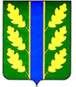 